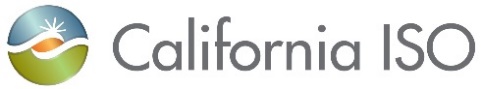 Stakeholder Comments TemplateEnergy Storage and Distributed Energy Resources (ESDER) Phase 4This template has been created for submission of stakeholder comments on the Revised Straw Proposal for ESDER Phase 4. The paper, stakeholder meeting presentation, and all information related to this initiative is located on the initiative webpage.Upon completion of this template, please submit it to initiativecomments@caiso.com. Submissions are requested by close of business November 12, 2019.Please provide your organization’s general comments on the following issues and answers to specific requests.End-of hour state-of-charge proposal
Discussion of end-of-day state-of-chargeMarket power mitigation for storage resourcesVariable output demand responseParameters to reflect demand response operational characteristicsRemoving consideration of non-24x7 settlement of behind the meter resources under DER aggregation modelAdditional commentsPlease offer any other feedback your organization would like to provide from the topics discussed during the working group meeting.Submitted byOrganizationDate Submitted